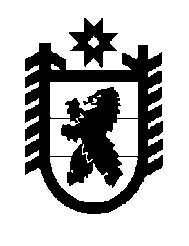 Российская Федерация Республика Карелия    РАСПОРЯЖЕНИЕГЛАВЫ РЕСПУБЛИКИ КАРЕЛИЯ1. Утвердить прилагаемую структуру Министерства культуры Республики Карелия. 2. Признать утратившим силу распоряжение Главы Республики Карелия 11 ноября 2010 года № 893-р.           Глава Республики  Карелия                                                               А.П. Худилайненг. Петрозаводск16 июля 2015 года№ 250-рУтверждена распоряжениемГлавы Республики Карелияот 16 июля 2015 года № 250-рСтруктураМинистерства культуры  Республики КарелияМинистрПервый заместитель МинистраЗаместитель МинистраЗаместитель МинистраФинансово-экономический отделОбщий отделУправление культурной политикиОтдел культурной политики Отдел реализации проектов и программ в сфере культурыУправление по туризмуОтдел реализации проектов и программ в сфере туризма Отдел координации туристкой деятельностиУправление правового обеспечения и охраны культурного наследияОтдел правовой работы, государственной службы и кадров Отдел контроля в сфере охраны культурного наследия, музейного и архивного дела Отдел обеспечения сохранности объектов культурного наследияВсего численность: 41 единица, в том числе за счет субвенций из федерального бюджета – 6 единиц. __________________